Subprojeto Ciências Biológicas, campus FlorestalRESULTADO FINAL DO EDITAL 09/2017SELEÇÃO INICIAÇÃO À DOCÊNCIA  APROVADA: Larissa Nogueira dos Anjos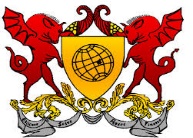 UNIVERSIDADE FEDERAL DE VIÇOSAPROGRAMA INSTITUCIONAL DE BOLSA DE INICIAÇÃO À DOCÊNCIA – PIBID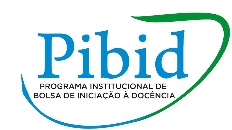 